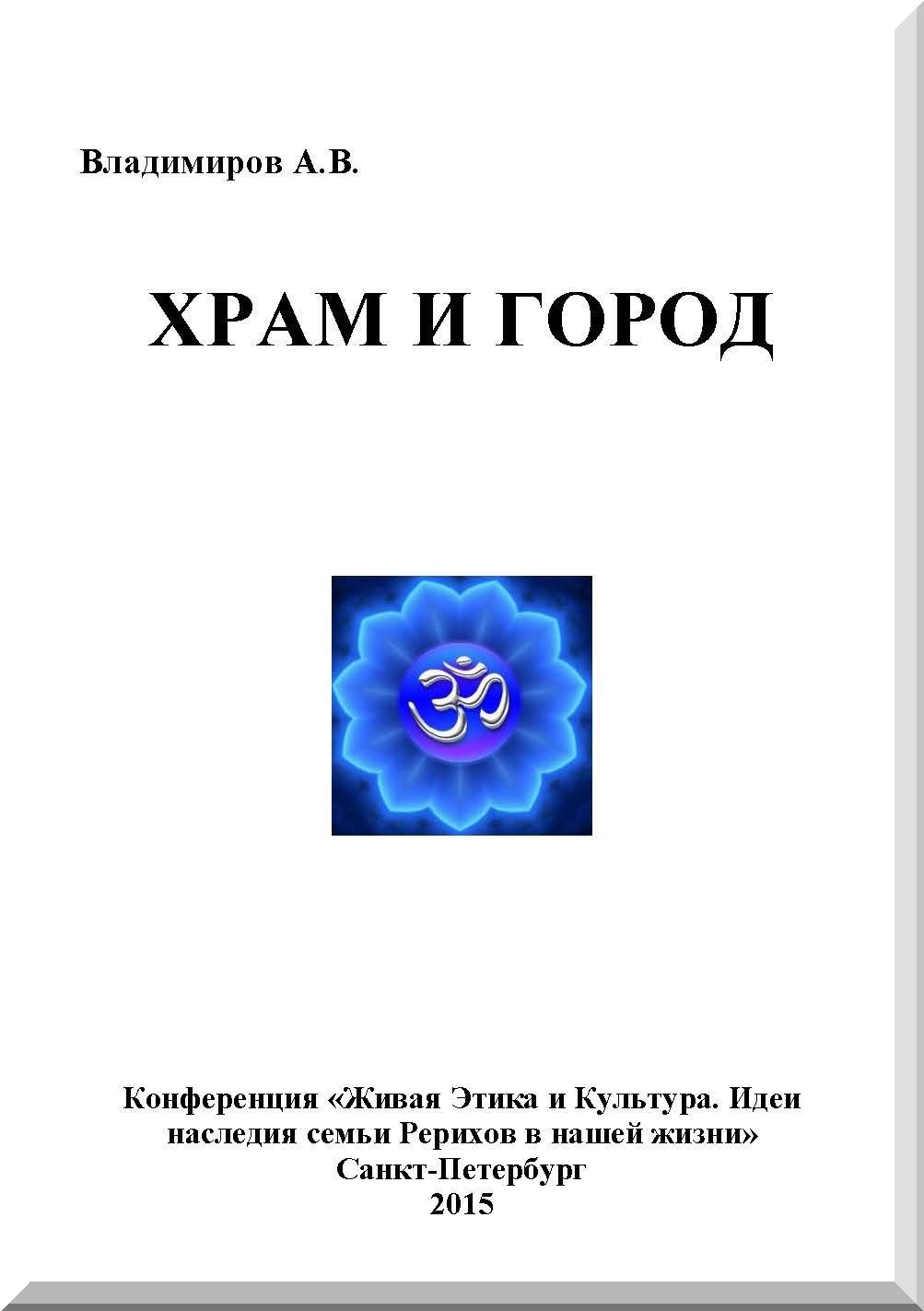 1. Храм и ГородЖизнь человека включает две стороны. Ту, что непосредственно обусловлена жизнью здесь на земле. И вторую, которая имеет нечто, не сдерживаемое условиями планеты. Так, растения имеют корни, погружённые в почву, тогда как их вершина, их цветы горят радугой цвета и аромата, внимая излучениям дальних миров и пране высоких звёзд.Само разделение мира на видимое и невидимое, на телесное и надземное, при всём единстве и неделимости бытия, тем не менее, демонстрирует существование для нашего сознания двух отличающихся областей. Равно как и существующую границу между ними. Мы их условно, для удобства называем «Надземное» и «Земное», или «Храм» и «Город». В Учении иногда это противоположение именуется жизнью «горных вершин» и жизнью «долин». Одно другое дополняет, ибо подобно воздушным цветам и земным корням одно без другого существовать не может. Ибо Земля и Небо – это единый мир.Невозможно одному человеку углублённо, с полной отдачей сил в один и тот же момент заниматься и земным, и Надземным. Слишком разные это измерения и сферы. Так же и у людей разные предпочтения и разные склонности. У традиционных забот Города и у устремлений Храма, как у тела и у духа, разные акценты даже во времени. Одно в значительной мере погружено в сегодня, для второго актуальнее завтра. Душа, как соединяющая горнее и дольнее, оказывается посередине.Дело Надземного часто в Учении именуется ещё «устремлением к дальним мирам», хотя Надземное только к этому не сводится. Но вместе с тем и не сложно заметить, что в общепринятых областях человеческой практики, включая традиционные формы Культуры и Науки, и даже в традиционных массовых религиях, «дальними мирами» и «установлением прямой связи» и «кооперацией» с иными планами и мирами – не занимаются. И тем не менее, в Учении дело Надземного, в сравнении с земным, названо главным. Большинство человечества занято земным устроением. Но по мере развития люди и народы, один за другим поднимаются всё выше и выше. В конце концов и за пределы узкой границы Земли. Рост вверх – неизбежен, это закон Природы.Вдохновение художника, поэта и композитора, озарение учёного – для них самих в эти мгновения могут быть наивысшими предстояниями, и в этом смысле – делом духа, претворением наивысшего и Надземного. Все люди, которые способны воспринимать созданные великими мастерами картины, музыку, литературу – в своих высших созвучиях в эти мгновения поднимаются до новых, духосияющих вершин. Но в остальное время, в текущей рутине жизни Культура и Наука как институты и механизмы социума созвучат у большинства, конечно, на тех уровнях души и ума, которые присущи обыденному массовому сознанию. А это уровень борьбы за жизнь, со всей его ограниченностью и погружённостью в материю. Данное массовое сознание, включая и часть, связанною с Культурой и Наукой, определены нами как «Город». Всё это отличается от того, что во все времена принято было отводить сокровенному устремлению духа, или делу Храма, самому процессу духовного делания, подразумеваемому для дела Храма. Даже по устроению у людей в доме почитаемого духовного места хорошо видно, насколько оно, всё что с ним связано, его аура – отличаются от остального окружения, от так называемой жизненной рутины. 2. Йоги и мирянеВ книге «Надземное» поясняется тесная связь Агни Йоги, как дела, устремлённого к Обители Высшей, к тому, что мы назвали «Храмом», с земным устроением, которое охватывает кармически предназначенную нам жизнь на земле, то есть с «Городом»:«937. Урусвати чтит Карма Йогу. Все йоги родственны. Можно считать Агни Йогу и Карма Йогу – сёстрами. Агни Йога светозарно ведёт в Обитель Высшую. Карма Йога творит священный огонь труда [на Земле]».«767. Спрашивают – какая Йога поведёт кратчайшим путём к познанию [Высшего]? Вы знаете Агни Йогу – огненный синтез, но многие ещё не освоились с огненным познанием. Они хотят получить указание на одну из [общеизвестных] Йог прежде-указанных; назову Карма Йогу: творчество, сознательный труд, стремление к высшему качеству поведёт кратчайшим путём к Высшему. Но Карма Йога [всё-таки] потребует времени, тогда как Агни Йога может называться Йогой молниеносной… Но не забывайте, как трудно молниеносное напряжение».Урусвати названа Учителем Матерью Агни Йоги. Той самой Йоги, которую Учитель определил как молниеносную. Почему Учение и Дело Махатм были в наивысшей, или в центральной их части названы санскритским термином – Агни Йога? И почему употребляется второе название Учения – Живая Этика? Каждый ли последователь, который разделяет и следует Живой Этике, автоматически становится агни-йогом?Йогой называется совершение дела с мастерством, максимальным качеством, любовью и одухотворённостью. Но в отличие от узконаправленной специальности или творчества, йога представляет расширение совершенствования до всей полноты жизни. Поскольку мастерство жизни может достигаться в первую очередь ростом способностей самого человека, то йога рассматривалась всегда на Востоке как путь с обязательным изменением и трансмутацией собственной внутренней природы. Этим внутренним акцентом йога созвучна девизу древних мудрецов «познай самого себя». Таким внутренним характером строительства йога отличается от социальной и общекультурной деятельности, направленной на изменение и устроение преимущественно внешней стороны жизни.Наконец, самый главный отличительный признак йоги, то, ради чего осуществляется такое внутреннее строительство, такое внутреннее подвижничество и духовная брань. Это – достижение Наивысшего, слияние с Наивысшем. Конечно, подразумевалась не утрата персональности, а гармония объединённого сознания.Если человек не готов пожертвовать привычками, своим устоявшимся состоянием, встать на путь постоянного поиска и напряжённого внутреннего изменения всего себя, то его даже и созидательная и творческая деятельность не будет в строгом смысле слова считаться йогой. Древние Учения всегда утверждали, что эгоизм, самость, опознаваемые через желания и страсти, стоят на пути человека к его счастью. В Бхагаватгите Учитель утверждает: «Не бывает никакой йоги без отрешённости от желаний». Мирянин, обычный человек глубоко погружены в майю (иллюзию) окружающего мира, их побудительные мотивы и поступки в значительной мере окрашены в самость. Всё это средствами развития Культуры и Цивилизации постепенного высветляется, и эволюция закономерно движется на повышение. Но такой путь, путь мирянина – очень длинный. Огненному духу такое медленное продвижение невыносимо.Есть более краткий путь. Именно его древние мастера жизни, Великие Учителя и назвали йогой. В Агни Йоге Учитель восклицает: «К чему сотня воплощений, если десятью можно перешагнуть порог?»Даже в религиях, и даже в среде священства, по замыслу ориентированных на устремление к Всевышнему, тем не менее выделялось два течения. Одно включало пастырство над верующими; именно через такое далеко не простое служение в гуще народной религия становилась одним из институтов или органов социума. А другое течение включало более узкий круг служителей Света, так называемых анахоретов и архатов. В индуизме священники (брамины) всегда воспринимались как один поток жизни, а йоги – как совсем другой. Брамин ли или кшатрий могли оставить свой привычный мир и привычные обязанности и стать йогами. Так поступил в своё время принц Сиддхартха, и впоследствии мы его знаем как Гаутаму Будду. Так поступил в конце жизни царь Ашока. В аналогичное отшельничество и подвиг ушёл русский царь Александр I и многие другие. В обратную сторону это бы стало движением на понижение. Аналогично в христианстве священники церкви были, по признанию народа, с одной стороны, а отшельники, пустынники, молитвенники и пр., с другой стороны. Всевышнего откровения и подлинного возжжения духа искали у последних. Конечно, мы говорим в большей мере не о внешних признаках различия горнего от дольнего, а о сути того, какой характер жизненной энергии в том и другом потоке порождается. Величайшие святые, пророки и учителя, почитающиеся народами, то есть те, кто являются славой и величием той или иной светлой религии, как известно, принадлежали этому небольшому, но очень значимому течению. Все они вполне могут называться в индуистском смысле слова – йогами.Можно ли быть йогом в миру? В современных условиях жизни именно так часто и происходит. Какой-нибудь человек в глубине души и по незримо совершаемой саньясе может являться настоящим йогом. Но в жизни, внешне и по существу общеполезной деятельности он может служить делу традиционно земного назначения, помогая тем, кто не может или не готов ещё встать на путь настоящей йоги.От того, каким образом совершенствование и трансмутация совершаются, различают разные формы йоги. Классическая традиция, в том числе Бхагаватгита, называет или подразумевает четыре йоги: Раджа, Бхакти, Джнана и Карма Йогу. Иногда по ряду признаков Бхакти объединяют с Джнаной (образ, например, Кут Хуми), а триаду таких высших йог дополняют начальной степенью йоги, тяготеющей к телесному аспекту – Хатха Йогой.Согласно Агни Йоге, «Каждый человек принадлежит какой-нибудь Йоге… Можно разделять людей по стихиям, также можно разделять по Йогам» (АЙ, 166).Если связать классические четыре Йоги со стихиями (с первоэлементами), и дополнить четвёртку стихий пятым элементом, который называется Акаша и который в грядущем будущем человечество согласно «Тайной Доктрине» сможет воспринимать также естественно, как до сих пор воспринимало четыре других элемента: землю, воду, огонь и воздух, то схематично все Йоги можно разместить на пятиугольной фигуре принципов. В центре, в Атман-Буддхической цитадели, или цитадели Сердца, расположена Агни Йога.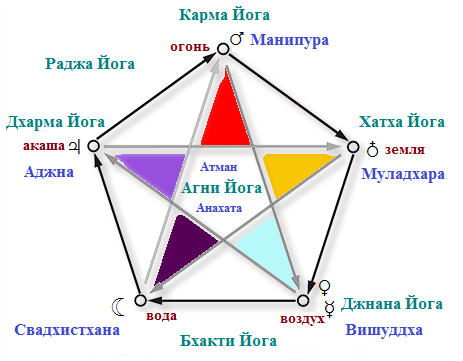 Агни Йога в нашем Учении рассматривается как современная форма изначальной высшей посвященческой синтетической йоги, выражающей в наступившей Эпохе Огня особенность, указанную в её наименовании.В книгах Агни Йоги практика общеполезной деятельности, добросовестный труд, даже без владения специальными знаниями и особенностями йогического продвижения, названы «Карма Йогой». Такое использование классического специализированного наименования Карма Йоги для массового и даже неосознанного явления носит, конечно, расширительный характер. Тем не менее, то главное, в связи с чем было использовано именно название «йога», и что даже и в таком расширительном значении отличает её от просто деятельности с неким увеличивающимся внешним результатом – это характер такого труда. Неизменно внутренне напряжённый, ритмичный, добросовестный труд, любовь к такому труду и благотворные мотивы неизбежно влекут постепенное совершенствование внутренних свойств, духа и материи такого человека. А в таком случае, даже и без осознания у себя конкретно производимых изменений, такой возвышающий природу человека труд приобретает признаки йоги.На Карма Йогу и Агни Йогу, как на дело земное и на дело Надземное можно смотреть как на разные по исторической очерёдности и по общекосмической значимости ступени. Как на взаимосвязанные неразделимые составные, подобные телу и душе. Есть дело Культуры, дело Мирового Строительства масштаба страны или даже планеты. И есть Корабль Духа, который устремляется далеко за земные горизонты.Карма Йога, как Йога земных трудов по устроению и совершенствованию текущей жизни – это конструкция, это корни и ствол земного древа. Тогда как Агни Йога – это покрытая цветами крона древа, это то, ради чего, в конечном счёте, древо устремляется ввысь. Ведь человек, как это сказано во многих духовных Учениях Востока – это временный странник на этой земле.«Посмотрим, в чём разница и сходство Агни Йоги с прочими йогами. Карма Йога имеет много сходства [с Агни Йогой], когда она (Агни Йога) имеет действие с земными элементами, но когда Агни Йога овладевает путями к осознанию дальних миров, то различие становится очевидным» (Агни Йога, 161).Социальные виды деятельности, к которым в данном воплощении тяготеет тот или иной человек, можно представить по их созвучию индивидуальным йогам.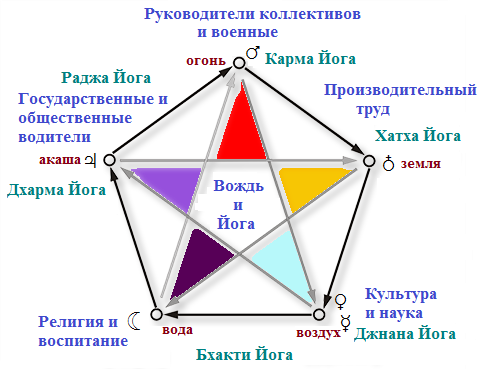 В центре как в месте синтеза и иерархического главенства находится Луч Вождя, и здесь же духовная сердцевина и царица человеческой практики – Йога. Ибо в центральной точке, в своей сути – внутреннее и внешнее – нерасторжимы.Дхарма Йога может быть кратко охарактеризована, как претворение равновесия, или срединный путь и Закон (Дхарма).Дхарма Йога соответствует доминированию Аджна-чакры, принципу Высшего Манаса (Ума). Среди людей, тяготеющих к такой йоге и соответствующему характеру деятельности, можно встретить крупных государственных деятелей, особенно в области законотворчества и суда. Это и фундаментальные науки, академический уровень науки. Если Карма Йога в широком значении, придаваемом в Учении, распространяется на обширную созидательную деятельность всего человечества, без выделения типа человека (его доминирующей стихии), то Дхарма Йога, как и четыре классические йоги (включая классическую Карма Йогу), носит специализированный характер. Слово аджна в переводе означает – «правитель», и главнее этого принципа Высшего Ума – только принцип Духа и принцип Духовного Сердца. Дхарма Йога характеризуется высоким фиолетовым лучом (ультрафиолет) и, строго говоря, отличается от рубинового Луча Карма Йоги и близкой по цвету Луча Раджа Йоги. Последняя имеет пурпурный луч и больше тяготеет к волевому аспекту и внешней напористости, нежели приближенная к синему и лиловому Дхарма Йога.Рерих и Урусвати принадлежали разным йогам, у них было разное жизненное кредо и у них были разные миссии.3. Рерих и УрусватиДело Рериха в основных чертах хорошо известно. Оно заключалось в претворении земной части плана Махатм, начиная от организации в США целого ряда культурных учреждений, образования первых очагов Рериховского движения; и, заканчивая, проведением широкой миротворческой деятельности в качестве утверждённого Посланника Махатм, вершиной чего стала личная передача в Москве Послания Махатм для народа России, попытка личной передачи Послания в высокогорной Лхасе Далай Ламе, а также проведение ряда международных конференций, увенчавшихся подписанием в Вашингтоне Международного Соглашения – Пакта Мира Рериха и принятия Знамени Мира в качестве охранительного Знака.Дело Урусвати, заключалось в существенно ином. В силу исторических обстоятельств, оно оказалось менее раскрыто, оно ждало своего часа.Дело Урусвати можно назвать делом Храма и делом встречи Земли с Небом. Конечно, не в том общепринятом смысле земных устроений, посвящённых богослужению и ритуалу. Последнее воплощение Урусвати на Земле, да и большинство предыдущих её воплощений, названных в Беседах с Учителем, мало имели отношения к традиционным формам религий. Урусвати казнили, сжигали, жестоко умерщвляли за другое. Дело Храма, о котором идёт речь, представляет духовное единение человечества в сердце и сердечное устремление к Родине духа. То, к которому во все времена устремляли все Великие Заветы.Делу Урусвати посвящены почти все страницы Агни Йоги, весь смысл явленного ею Нового Провозвестия. Ибо Агни Йога как и все прежние Заветы в первую очередь адресуется сердцу каждого человека. Этим Духовное Учение и Духовная практика отличаются от политики, от дела культуры и искусства, от науки и от непосредственно хозяйственного устроения. Здесь сердце говорит с сердцем. Это жизнь в духе.Каким бы удалённо-космическим или нереально-завышенным дело Урусвати ни казалось, но без дела Урусвати никакого освобождения из рабства материи, никакого подлинного перехода человечества на новую ступень эволюции – не состоится.Агни Йога не спускает Небо на Землю. Агни Йога не прихорашивает и не подлаживает Землю. Агни Йога – поднимает человечество к Небу.О разделении миссии Рериха и миссии Урусвати в Беседах с Учителем упоминается не часто. И вместе с тем, различие этих дел – очевидно. Каждое из них требует разной тактики и стратегии, разных навыков и «инструментария», разного соотношения внутреннего и внешнего. При несении Учения в жизнь эти различия и особенности важно осознавать.В Беседах с Учителем о двух названных линиях Плана говорилось:«Ты спрашиваешь о Фуяме, но ему предстоят земные работы, тогда как тебе в уплотнённом [астральном] теле предстоит работа в далёких сферах» (02.06.1924).«Фуяма должен ещё полвека [в следующем воплощении] маяться на земле.Урусвати на горе (Надземный план, планета Урусвати) будет сообщать свои опыты и поведёт сестёр по пути миров невидимых» (12.06.1924). «Урусвати – дательница cвета духа и дальних миров.Алал-Минг (здесь – Рерих) – держатель А[зии] и справедливости» (20.07.1927).«Фуяме (Рериху) дана чёрная работа (т.е. земная), тебе же дальние миры, которые требуют высшей задачи» (22.09.1927).«Могу доверить чистоту Учения лишь Урусвати без боязни, что оно будет искажено и умалено. <...>Могу поручить лишь Фуяме дела земные, ибо могу через него действовать» (07.09.1928).«Сказано: Урусвати – для Учения, Фуяма – для земного действия» (14.04.1929).«Так Гуру и Тара – Носители Нашего Завета. Так Фуяма [сейчас] даёт новую ступень в Америке. Так Тара несёт огненную Чашу [по всему миру]…» (18.02.1931).«Когда наша Тара Урусвати являет своё самопожертвование на пользу человечества, то можно сказать, что невидимое Пламя [проводимое Урусвати на Землю] двигает человечество тождественно с Космосом.Когда Наш Гуру Фуяма самоотверженно погружается в земные сферы, значит он невидимо двигает человеческое развитие [на земле]» (31.03.1930).«Так Урусвати, ставшая во главе красы дел, даёт высшее знание, и Гуру даёт путь высшего действия. Так Наши действия слиты» (05.09.1930).Совсем не случайно Рериху для внутреннего круга сотрудников было дано имя его примечательного воплощения в качестве китайского императора-реформатора – Фу-я-ма, а не Леонардо да Винчи и не Далай-лама Пятый. В аналогичном ключе главного предназначения было провозглашено имя Урусвати.Для сотрудников, задействованных в претворении Мирового Плана Махатм, Учитель постоянно указывал на зависимость успеха от сплочённости вокруг Рериха и Урусвати, о беспрекословном подчинении Рериху и Урусвати, ибо им было вверено проводить Мировой План:«Потому так важно осознать всю мощь данного Нами в основание дел. Как мощные Щиты, стоят Наши явленные камни основания. Сказано давно, что жемчуг мудрого Фуямы есть основа всех дел. Сказано давно, что утверждение имени Фуямы должно быть проведено для достижения Высшего Плана. Сказано давно, что фокус есть имя Фуямы.Сказано давно, что чудесный огонь Тары даёт человечеству устремление к утончённому сознанию.Сказано давно, что самая высокая ступень Света может утвердиться уявленной Иерархией.Так истинно объединённые дуги сознаний могут все доли превозмочь – да, да, да!Так будем хранить Великий План и все основания» (11.05.1931).Дело РерихаДля Рериха, находившегося под прямым лучом Майтрейи и Будды, поистине, ставшего на то время Рукой Владыки – на тот период его жизни, но в ещё большей мере на его следующее воплощение была утверждена его великая земная миссия: спасение России, объединение под водительством России континента Азии, и, наконец, коренное изменение мирового устроения: восстановление равновесия между Востоком и Западом, утверждение в отношениях между народами высоких общечеловеческих принципов справедливости, заложение основ Нового Мира, Мировой Общины. О грядущем новом воплощении Рериха, о второй части его земной миссии, которая должна продолжить и завершить первую, начатую в качестве мирового деятеля культуры, уже в самом начале его поручения было сказано:20.03.1921. …Рерих Новый явит русским мощь яркую.01.10.21. Рерих Новый явится в России [править] после гроб[а] счастливо пройденного. 05-06.11.21. Рерих, люби русских – тебе суждено [в новом воплощении] руководить Россией. <...> Новую Россию строить Создателя Мощь дам… Строитель (Н.К.Рерих), твоя удача уявит [в следующем воплощении] Новый Лик России.23.03.1934. Чую, Фуяма Россию спасёт. Русские, русские, русские, чуйте срок явленный [Рерих Новый придёт]. Русскую мудрую душу явит мудрость Фуямы. Чудо у дверей.Эта вторая часть заповеданной преобразовательной миссии Рериха для следующего его воплощения была подготовлена не только его воплощениями в качестве деятеля культуры мирового масштаба: как в эпоху Античности, так и в эпоху Возрождения и в нынешнее время как Рерих. И не только в качестве великого пророка библейских времён, времён утверждения Махаяны и времён древнего славянства. Но, в первую очередь, его выдающимися воплощениями в качестве государственного водителя, включая устроителя русской государственности эпохи Рюрика, миссии государственного водителя и реформатора в конфуцианском Китае и ламаистском Тибете.Если обратиться к особенностям пути для каждого духа, к его жизненному кредо, прослеживаемому в течении многих его воплощений, то в наивысшей точке путь духа Рериха – это Дхарма Йога. Дхарма означает высший Закон в его претворении в жизни. В Беседах, например, говорится: «Так великий Фуяма Нами поставлен для установления явления Высшего Закона. Так, родная Свати, твои огни утверждают огни Наши» (25.04.1931). Луч Дхармы предназначен в значительной мере справедливому и законному ведению огромных множеств людей, увлекаемых их кармой. Человек Луча Дхармы на социальной лестнице, как правило, оказывается тем или иным руководителем. Таковых, как известно, несравнимо меньше, чем тех, над которыми такие люди водительствуют. Вместе с возглавляемыми народами такой путь по земле в Агни Йоге в широком смысле именуется Карма Йогой.В «Надземном» о такой народной Карма Йоге в сравнении с остальными классическими специализированными йогами говорится (и это приложимо и к Рериху, как неотделимому от народа):«Урусвати знает, как многоцветна Агни Йога. Внимательный глаз в пламени может различить многие оттенки. Условия окружающие влияют на цвет пламени. Также в различные времена является особая надобность [соответствующей] Йоги. Можно увидеть и величие Раджа Йоги, можно заметить сияние Бхакти и узреть напряжение Джнана Йоги, но можно найти и главную потребу [в нынешнюю эпоху] светлой Карма Йоги. Труд неотступен в дни смуты человечества. Так среди различных цветов [многолепесткового цветка] Агни Йоги найдём [надёжный] стебель Карма Йоги, на этом основании оправдается человечество.Не будем удивляться, что не всегда давалось предпочтение суровой Карма Йоге. Иногда её как бы забывали под впечатлением величия и улыбки других [йогических] достижений. Мы знаем, что Карма Йога не может дать таких стремительных достижений, как Бхакти, но труд [Карма Йоги] будет спасительным якорем планеты. Пусть пурпур Раджа Йога величественен и голубое сияние Бхакти прекрасно, но не менее прекрасен синий и фиолетовый цвет Карма Йога (в синем и фиолетовом спектре названы цвета Дхарма Йоги, адресованные Рериху. – А.В.). Он как бы получил нечто от пурпура [Раджа] и также уплотнил голубое сияние [Бхакти]. Труд и величественен и полон любви. Так в пламени [синтетической, родоначальной] Йоги, названной Агни Йогой, усмотрим цвета труда [Карма Йоги].Нужно, чтобы человек глубоко постиг красоту процветания труда. Пусть он смотрит на труд не как на хлеб насущный, но как на спасение планеты. Именно труд сознательный создаёт целительную эманацию, которая может бороться с отравленными низшими слоями атмосферы.У Нас наблюдают тружеников. Среди них выявляются истинные Карма Йоги, но часто они не могут себя так назвать, ибо и не слышали о таком слове. Наш друг Иван Стотысячный не ведает такого слова, но он знает труд» (Надземное, 558).Дхарма Йога, в её специализированном назначении, выделяющем её из близкой ей по содержанию Карма Йоги – это путь Правителя, который характерно отличается от пути Вождя, о чём говорилось в «Напутствии Вождю» (п.4). В аллегории Махабхараты кредо Правителя принадлежит Юдхиштхире – старшему из братьев-пандавов, правителю царства Пандавов. Если Вождь-Арджуна, вдохновлённый Кришной, завоёвывает царства, если Вождь-Арджуна под лучом реформатора-Урана сносит старое и утверждает новое, то Правитель-Юдхиштхира после всего этого принимает завоёвованное царство под своё начало и под лучом Юпитера-Зевса и находящейся за Юпитером звезды-планеты Матери Мира – обеспечивает гармонию всех сторон общественной жизни и максимальнейший культурный и цивилизационный расцвет.Среди Великих Учителей путь Дхарма Йоги утверждал Гаутама Будда, и в буддизме собрана наиболее почитаемая книга наставлений Будды – Дхаммапада («путь Дхармы»). Будда был первым, кто провозгласил о всемирном братстве и о Мировой Общине (Беседа 07.01.1926). Это Конфуций с его наставлением о государстве и нравственности. Это учитель Платон, оставивший в качестве Завета о социальном устроении книгу «Государство».Дхарма Йога – это путь риши, мудреца, призванного через Совет мудрецов, с участием Надземного Мирового Правительства управлять ключевой страной, если нужно – вести дела всей планеты. Именно о таком Совете мудрецов, как высшей форме государственного правления и власти, говорил Платон.Будучи утверждён быть «рукой» Учителя Мориа, Рерих проводил и ему предназначалось в следующем воплощении проводить на земле Мировой План Махатм. Учитель непосредственно через Рериха действовал. Через Рериха действовал также и Будда. В явлении искусства и изобретательства, которые Рерих проявлял в целом ряде своих воплощений, прежде всего, как Фидий и Леонардо да Винчи, сказывался вишуддха-анахата-манасический луч Учителя Кут Хуми. Это Луч Бхакти Йоги, созвучащий Джнана Йоге. Как глава духовного сообщества, как мудрый Учитель и наставник жизни, каким Рерих был в ряде своих воплощений, включая последнее, он выражал и поддерживающий Луч Учителя Иллариона, Луч Раджа Йоги, созвучный Карма Йоге. Таким образом, на вершине своей миссии, в явлении Знамени Культуры, Знамени Мира, как Посланник Махатм и как Учитель Жизни, Рерих творчески претворял на земле труд и устремление всего Белого Братства, всех главных Лучей. Аналогичное фокусирование сил всего Братства, всех Учителей на Рерихе заповедано было осуществиться при его втором приходе, теперь уже в качестве заповеданного Вождя России. Поэтому сотрудникам Рериха внушалось, что только через фокус Рериха, словно через оптическую линзу, можно привлечь мощь лучей всей Надземной Иерархии. В качестве подобного фокуса всего Белого Братства среди людей, для работы на Западе и в колониальной Индии, в теософский период была утверждена Блаватская. Поэтому во время миссии Рериха многократно для всех сотрудников Рериха Учителем повторялась его роль как фокуса дел всего Белого Братства:«Пусть помнят, что каждое Учреждение несёт Имя Рериха, Нами данное и освящённое. Пусть помнят, что каждое отступление от фокуса даст место вражеской стреле. Пусть действуют, имея Имя Рериха как ведущую мощь, потому можно стать достойными сотрудниками только защитою великого фокуса. Истинно, так можно достичь – да, да, да!... Истинно, соберите все силы вокруг Фуямы. [Так] Мне легче дать все сужденные возможности… Уже много дней твержу о сосредоточении на Иерархии… Наш мудрый Фуяма утверждён как Наш Строитель Жизни, и нужно употребить все силы на осознание этого великого фокуса» (13, 22-23.04.1931).Этот завет о средоточии на имени Рериха актуален и для сегодняшних последователей дела Рериха, дела Культуры и дела устроения Нового Мира – в самом широком их понимании.Главной целью миссии Блаватской было заявление на весь мир о великой традиции Востока, о существовании живых Махатм, о Белом Братстве, а также заложение ею мирового Теософского движения, которое всё это должно было после ухода Блаватской развивать и продолжать нести Заветы Махатм в жизнь. Во время Рерихов План земного привнесения Нового Мира, в той части, которая нам известна, был многократно расширен и продолжен по двум линиям.Через Урусвати, через то, что совершила Урусвати, была заложена связь между человечеством, Иерархией и дальними мирами. Через Урусвати было дано для человечества Учение и Практика Новой Эпохи – Агни Йога.Благодаря Рериху и Урусвати было поднято Знамя Мира, Знамя Культуры.Благодаря Рериху, через дело Культуры и миротворчества была осуществлена интеграция дела и Учения Махатм с общечеловеческой практикой. Благодаря подвигу Рериха, публично заявившего о Духовном Завете Великих Махатм, впервые духовное Учение было интегрировано в социально-культурную среду, и стало не традиционным элементом религии или неким экзотическим оккультным учением, как это происходило раньше, но органичной частью мировой культуры.Сыновья, Юрий и Святослав Рерих прямым появлением на территории России и развёрнутой ими здесь деятельностью, связанной с передачей наследия Рериха, а также их работой здесь со сторонниками Учения, тем самым непосредственно утвердили основы Рериховского движения в России. Тем самым они придали завершающий скрепляющий импульс тому сокровенному зерну, ради которого трудились всю жизнь и которое приездом в Россию в 1926 году заложили в стране будущего – их родители.В доктрине и жизненной позиции Махатм индивидуальное не противостоит иерархическому, а является естественной, творческой и инициативной частью единого Великого целого. Поэтому мы, говоря о Рерихе, выдвигая Рериха, дела Рериха и Знамя Рериха на одно из выдающихся явлений XX века, не делаем тем самым из Рериха аналог религиозного символа со всеми вытекающими из такого отношения следствиями. Но в лице талантливого художника, глубокого мыслителя, выдающегося общественного деятеля и, что особо важно для нас – героического, самоотверженного подвижника – Рериха, мы также чтим и самоотверженную и героическую деятельность всего Белого Братства, всю восходящую Космическую Иерархию.Дело Рериха, к которому примыкает всё увеличивающееся число людей по всему миру – это мирное, ненасильственное изменение под Знаменем Мира Рериха внешних жизнеустроительных, социально-культурных, общегосударственных и международных условий и основ. Это несение Учения Живой Этики – в жизнь.Какова здесь роль и место Культуры?Культура является высочайшей вершиной, отражающей как передовую волну человечества, так и зрелось общества в целом, аккумулируя лучшие духовные и материальные достижения. В части устремлений к вершинам, в части проводника высшего магнетизма Культура служит мостом, соединяющим земное и Надземное.Культура, подобно сердцу, соединяет не только земное и Надземное, то есть не только претворяет через себя вертикаль восхождения. Но, подобно опять же сердцу, Культура объединяет ведущий центр и периферию, то есть действует на общедоступном уровне, по горизонтали, словно Солнце распространяя свет на целые страны. Поэтому, если труд духа и йога в глубине сердца могут оставаться делом сугубо внутренним и сокровенным, то Культура, будучи в значительной мере формой внешнего выражения, даже сугубо личное духовное делание, через внешние формы религии, литературы и искусства – расширяет до общечеловеческого. Такое широкое положительное воздействие духовной культуры, труда святых, подвижников и мудрецов на сердечную культуру, на культуру души до сих пор заметно отзывается на Востоке и в Азии.Значение и роль Культуры в Мировом Плане Махатм проявили сами Учителя. Так, эпоха Античности стала ярчайшим универсальным расцветом всех сторон жизни, расцветом общечеловеческой Культуры. В то время в Средиземноморье воплотились Великие Учителя и их ближайшие ученики: Анаксагор, Платон, Пифагор, Сократ, Перикл, Фидий, Нума Помпилий и многие другие. На два с половиной тысячелетия, благодаря данному ими синтезу духовности, философии, искусства, зарождающейся науки, государственного, политического и военного строительства был задан вектор и основы будущего развития всего человечества. Золотой век Римской империи эпохи Антонинов, а впоследствии эпоха Возрождения Леонардо да Винчи стали закономерными плодами на древе Культуры, посаженном Учителями тогда, ещё в эпоху Античности. В свою очередь, то древо Культуры Античности стало продолжением культурного насаждения, осуществлённого Учителями до этого в предшествующие эпохи Древней Индии, Древнего Китая и Древнего Египта.В наше время, в преддверии мирового Армагеддона, именем Владык, именем всех лучших достижений человечества, пройдя открыто как земной посланец Махатм по многим народам и через многие страны – Рерих бросил клич Культуры, поднял Знамя Мира.Поднятие Знамени Мира стало высшей задачей, которую Рерих должен был осуществить. К этому логически вели все созданные им учреждения и все его международные поездки и экспедиции. Значение Знамени Мира не ограничивалось рамками конвенции и Пакта о защите ценностей культуры во время военных конфликтов. Как сказано было Учителем: «Нужно Флаг Мира понять как величайший символ. Явление нужно понять широко» (25.05.1931). Впоследствии Учителем на грядущие времена был провозглашён Манифест Знамени Мира: «Не может быть международного соглашения и взаимного понимания без Культуры. Не может народное понимание обнять все нужды эволюции без Культуры. Потому Знамя Мира вмещает все тонкие понятия, которые приведут народы к понятию Культуры.Человечество не умеет явить уважение к тому, что есть бессмертие духа. Знамя Мира даст понимание этого великого значения. Не может человечество процветать без знания величия культуры. Знамя Мира откроет врата к лучшему будущему. Когда страны на пути к разрушению, то даже малодуховные должны понять, в чем заключается восхождение. Истинно, спасение в Культуре! Так Знамя Мира несёт лучшее будущее…Истинно, Знамя Мира объединит все культурные задания и даст миру [то] достижение, которое так необходимо…Так Знамя Красоты и Мира объединяет мир» (10.06; 12.06; 04.07.1931).«…Смотрите на Знамя как на существенную часть Плана… Ручаюсь, когда Знамя Моё будет поднято, можно считать начало Моего века» (19.07.1931; 23.07.1931)«Пора усвоить, что Знамя Мира в первый раз поднято над Землёю. У Нас считают явление Знамени как соответствие Нашему стягу в Башне» (27.07.1931).Такой Манифест Знамени Мира – Знамени, поднятого русским Рерихом, такую жизнеутверждающую программу мы называем делом Рериха.Дело Урусвати– Я положил основание Агни Йоги на четыре конца, как цветочный пестик.– Я утвердил Агни Йогу столбами ступней Моих, и в руки принял Камня Огонь.– Я дал огненный Камень той, которая по решению Нашему будет именоваться Матерью Агни Йоги, ибо она предоставила себя на испытание Пространственному Огню.Струи этого Огня запечатлелись на Камне при великом полете перед ликом Солнца. Туман искр закрыл вершины Хранительницы Снегов, когда Камень совершил огненный путь с юга на север в Хранимую Долину.(Послесловие к книге «Агни Йога»)Имя Урусвати впервые было названо в краткой формуле Учителя спустя примерно  год, после встречи Елены Ивановны с Учителем и начала записи Агни Йоги. Сказано было: «Урусвати – свет утра» (07.06.1921).Издавна время раннего утра, энергии этого раннего часа почитались наиболее подходящими для обращения к наивысшему. В легендах и мифах народов мира юной богине утра посвящались лучшие, светлые надежды и ей отзвучали самые тонкие струны души. В предисловии к «Миру Огненному» о значении имени Урусвати говорилось, что «Ур есть корень Света Огня». Слово Свати, на санскрите означает – «владычица», «госпожа». В совокупности Урусвати – это Владычица Света. Согласно Учению Агни Йоги, Урусвати – это Свет новой Зари, Свет Нового Мира, Свет грядущего освобождения. Впереди грядёт принципиально новый, невиданный до сих пор этап эволюции в Солнечной системе и на Земле, вызванный приходом в Солнечную систему Урусвати – новой планеты-звезды. Урусвати – Владычица этой новорождённой Венеры, а дух Урусвати и есть сама эта Новая Заря.Подвигом Урусвати, чередою многих великих совместных воплощений Урусвати и Великого Учителя была претворена духовная, соизмеримая Космическому масштабу, высшая и главная часть Плана Махатм. Эту духовную миссию Урусвати можно назвать «Надземной» миссией, а в части заложения основ Учения на Земле такую созидательную деятельность можно назвать явлением Храма.Именно заключительная книга Агни Йоги называется «Надземное» и каждый параграф данной книги связывается с Урусвати. Новая планета, открывающая новые перспективы человечеству, носит имя Урусвати. И для Урусвати было провозглашено Великим Учителем: «…Первая войдёшь в Храм Мой» (24.10.1923).Дело Урусвати, завещанное нам – это изменение внутреннего человека, преодоление психоэнергетической закрытости Земли от высших и тонких миров, установление осознанной, прочной связи между человечеством и Космической Иерархией, между Землёй и Небом.Именно такой высшей цели вырвать народы из низкоземной обусловленности и воссоединить с Первоистоком были предназначены приходы всех великих Пророков и высоких Воплощений, все их самопожертвования: Вишну, Орфей, Зороастр, Гор и Осирис, Моисей, Гаутама Будда, Иисус Христос, Мухаммед. И в значительной мере все названные воплощения были также и особенным делом их духовных половин, о чём история почти ничего не знает.То, что в прежние времена было уделом тайных обществ и священства храмов, в современную эпоху в сотрудничестве с освобождающейся наукой и гармонично-освоенными психоэнергетическими практиками становится уделом широких масс. Именно на таком принципе интеграции науки, практической йоги и красоты, как зерно, как идея для будущей системы аналогичных центров в энергетически сильных и чистых местах по всей планете, по указанию Учителя закладывался в Гималаях Институт исследований, названный именем Урусвати.Наука и освоение неведанного принадлежит делу Урусвати.В ряде совместных воплощений Учителя и Урусвати, Урусвати показана как Главная Жрица; и в Учении Махатм Женское Начало, женское сердце представлены как русло, наиболее приближенное к Надземному. Потому неоднократно в Беседах Урусвати названа как шествующая впереди самого Учителя.Так, 24 октября 1923 года, в особо почитаемое 24-е число, то есть в Луче Матери Мира и всей Космической Иерархии, Учитель прочертил Урусвати весь её жизненный путь, так же как и суть собираемого ею в книги Агни Йоги:«– Урусвати, пишу книгу о тебе, о Моей доверенной, явленной, чудной предводительнице Моих Начертаний. – Ибо тебе первой показал Свой Лик и перстень. – И первая войдёшь в Храм Мой.– Первая заложи основание Храма у Белой Горы. – Говорю о Высшем порядке, когда жена положит [новое] основание Храма Единой Религии. Примите завет Мой молитвенно (духовно), ибо Зову построить надежду мира» (24.10.1923).Храм в современном его понимании, т.е. духотворчество и встреча с Надземным и дальними мирами – это также дело Урусвати.Урусвати явила человечеству Учение Агни Йога. И не только записью услышанного от Учителя, но и выборкой из Бесед и составлением книг Учения,  а также написанием в её письмах комментариев к Учению. Как было сказано Учителем о заповеданной миссии Урусвати: «Тара Огня даст человечеству новую науку. Твоё сердце чует Аджиту (дух Учителя)» (01.08.1930). «Истинно, Наша Свати, Наше Учение возродит мир. Новое возрождение может быть только Учением. Наша Сила – Наше Учение… Агни Йога заменяет все уходящие энергии. Так Мы зажигаем Новую Зарю…» (06; 10.08.1930).Распространение, преподавание и наставление в Агни Йоге – это дело Урусвати.Урусвати осуществила перевод на русский язык двух томов «Тайной Доктрины» Е.П.Блаватской, чему Учитель придавал большое значение: «Вижу, как твоё желание дать русскому народу высшее знание исполнится… Будет великий вклад. Великий труд. Я буду работать с тобою… Явление великого труда для Новой Страны. Мужа (Мориа) страницы отвезёшь. Так Доктрина войдёт в жизнь… Так Мы насытим дух Новой расы. Тебе Мы – всё Братство – поручаем этот сдвиг сознания… Рад начатому великому труду. Будет величайшая книга для новых ищущих. Каждый труд, конечно, требует пересмотра. Твой дух отберёт жемчужины. Труд можно было поручить только Свати.– Владыка, мне не нравятся некоторые определения. – Найди своё толкование – много недосмотров. Поручаю тебе дать истинную Доктрину. Считаю ценнейшим творчеством. Я ручаюсь – едины Наши мысли. Родная, предстоит великий творческий год…– Все ли три тома перевести? – Явим решение после. Я с тобою, жена, Белая Тара!.. Труд над “Доктриной” будет увенчан [твоим] бессмертием…– Владыка, [но] перевод не может считаться великим трудом. Сколько томов философии переведено на все языки. – Много томов, но цементирование пространства не дали… Твой творческий труд даёт новое устремление. Истинно, бессмертная заслуга. Не сдвинуть иначе дух русских! Твой дух найдёт нужное» (03; 08; 12; 16.09.1930).Теософская часть Учения Махатм, исследование и преподавание мировоззренческих основ – это дело Урусвати.О практической части дела Урусвати, т.е. йоги и дела Надземного – в Учении в ряде мест говорится как о духотворчестве. Так сказано:«…Когда Мы говорим об утверждении тонких энергий, то Мы понимаем тончайшие энергии, как духотворчество. Проявление собирательства [Шестой] расы основано на духотворчестве… Так вибрация Тары будит сознание к высшим мирам. Да, да, да!...Достояние человечества состоит из духотворчества. Принцип накопления состоит из духотворчества. Принцип устремления живёт духотворчеством. Потому Космический Магнит может ощущаться духотворчеством. Рост духотворчества утверждается накоплением человеком «чаши». Потому Космический Магнит знает руководящую мощь. Потому ручательство будущего лежит в духотворчестве, да, да, да!» (Беспредельность 255; 514).Практика Агни Йоги, т.е. духовная йога в общепринятом подвижническом смысле – дело Урусвати.Таким образом, Агни Йога, дело Урусвати претворяют Завет: очищение человечества, выявление в человеке огромных способностей духа, восстановление связи с надземными и высшими мирами, освоение новых возможностей для кардинального преображения бытия. В Беседах с Учителем говорится, что Мировой План Махатм был положен Матерью Мира и Космическим Разумом многие тысячелетия или даже миллионы лет назад. Он не ограничивался одной лишь нашей планетой, но как минимум затрагивал всю Солнечную систему. Из сказанного в Беседах о грядущих космических изменениях вполне очевидно, что План ещё далёк от завершения. Включая его земную страницу.В какой мере Мировой План Махатм захватывал нашу Землю? В Солнечной системе предстояло закрепиться Новой планете, которая предназначена дать Земле и человечеству новые возможности. «Первоначально граница между физическим и Тонким Миром не была так резка… Сатья Юга должна опять сблизить миры, насильственно разъединённые. Нужно ожидать это время торжественно, как возвращение к сужденному совершенству» (Сердце, 78). Как записала одна из ближайших сотрудниц после рассказов Урусвати: «…Новая планета, так похожая на Землю, будет формироваться по лучшим образцам земных достижений, и наша работа и лучшие мысли и достижения будут перенесены туда» (Фоздик З., 07.09.1928). Так же в Беседе с Учителем было сказано: «Но где же одежда, чтобы в ней взойти на ступени Храма? Где же ткань достойная?...Дочь Мира (Урусвати), и Матерь Вселенной соединят куски ткани» (30.09.1922). Речь шла об огненной трансмутации Урусвати и одновременном опыте, проводимом в Братстве, по уплотнённому астралу, о чём было сказано Учителем, что «опыт Урусвати и Моего Друга (Кут Хуми) идут, как траншеи, навстречу» (21.07.1924). В первой трети двадцатого века Учителя приступили к завершению создания способа по непосредственному соединению физической жизни на Земле с тонкими околоземными планами и дальними мирами.В Беседах и в книгах Учения о решающем значении Новой планеты Урусвати для исправления эволюции земного человечества говорится:«Пространство нуждается в очищении, и новый разряд (Луч Новой планеты) может достичь сферы земной, когда духовные токи творчески воспрянут под напряжением новых импульсов. Невозможно ожидать возрождения на планете без утверждения новых принципов и координации. Лишь пространственные токи нужны для координации с [новыми] жизненными принципами. Так на пути к Миру Огненному устремимся к восхождению огненными духовными токами» (16.05.1934; МО 3, 122).В текстах Учения, особенно в Беседах с Учителем показывается, что на планету направлены высокие излучения, вызываемые галактическим средоточием Материнского Начала – звезды Сириус (в текстах – Космический Магнит). Данные излучения, чтобы быть воспринятыми в Солнечной системе и кармически интегрированными, далее распространяются высокими планетами и сферами в Солнечной системе, в том числе Ураном и этой Новой планетой-звездой. Однако состояние Земли, её специфический эволюционный путь привели к тому, что данные высокие излучения не воспринимаются планетой, в то время как планета по созвучию продолжает впитывать из дальних пространств иные, низшие и антагонистичные эволюции токи; всё это может привести к значительным разрушениям и даже окончиться планетным взрывом. О явлении закрытости планеты, о психоэнергетической «коре» говорится уже в первых параграфах книги «Беспредельность» (см. п. 1-2).Заключительная миссия Урусвати на планете, к которой как к логической вершине сходились все её предыдущие воплощения на Земле, состояла в переводе планеты на совершенно новый психоэнергетический ритм. Будучи в этом последнем своём воплощении на Земле во всех отношениях такой же, как все женщиной, женой и матерью двух детей, будучи прежними воплощениями глубоко связанной с судьбой планеты и человечества, Урусвати надлежало пройти при такой обычной жизни и в обычном теле (не так, как у Архатов) – йоговскую, а затем впервые на планете – огненную трансмутацию.Явив новую конфигурацию, звучание и пробуждение у себя новых энергетических центров-чакр, успев выявить в условиях обычной жизни огненное тело, надлежало принять и пропустить через себя на планету излучения высочайшего напряжения и качества. Риск огненной гибели в условиях неуравновесия планеты был громаден, напряжение и мучительные боли, которые Урусвати пришлось претерпеть, даже и при постоянной облегчающей помощи Учителей, были крайне мучительны. Урусвати всё превозмогла. Тысячелетиями претворяющийся Мировой План увенчался к середине XX века великой победой. Урусвати через своё сердце проложила русло высоким космическим токам, придала новой конфигурации центров будущего человечества ключевую ноту, явила планете новый Космический Луч. Об этом Космическом значении подвига Урусвати в Беседах говорится: «Так, Урусвати поверх Матери Агни Йоги явлена как Матерь Космического Луча» (25.02.1934).В Агни Йоге как в практическом пути по огненной трансмутации, по преображению себя и пространства планеты, заключается ядро Нового Завета. Благодаря Урусвати внешняя психическая энергия Мирового Космоса в ауре планеты зазвучала вибрациями, доступными просветлённым сердцам человечества. Таким образом, подвигом Урусвати в изоляции планеты, длящейся многие тысячелетия, был совершён прорыв. На планету, к человечеству через резонирующее с Космическим Магнитом сердце Урусвати хлынул очистительный огненный поток.Всей мощи этого огненного потока мы ещё не знаем, но в Учении содержатся грозные предупреждения. Перед прогрессивным человечеством явлен и заповедан путь дальнейшей огненной трансмутации всех этих новых, устремившихся к планете энергий, выявление новой психоэнергетической природы человечества. Предотвращение возможных значительных планетарных разрушений в существенной мере зависит от высоты устремлений, от новой практической деятельности человечества. Громадное значение в исполнении данной задачи принадлежит делу Культуры, делу Просвещения и делу Воспитания.В Великом Плане Махатм по возвращению Основ Жизни ведущее место отводилось Урусвати, об этом говорилось в Беседах с Учителем неоднократно. Дух и жизнь Урусвати, как и приход в Солнечную систему Новой планеты Урусвати были единым явлением, центральным стержнем Великого Плана. Так в Беседах с Учителем говорится:«Главное для Нашего Великого Плана – твоё здоровье» (21.07.1930). «Весь План зависит от твоего сердца» (22.07.1930). «Потому, родная жена, План мог утвердиться только объединёнными дугами [Нашего] сознания. Потому, родная Свати, то, что утверждено высшим (Слияние Учителя и Урусвати), может быть измерено только высшим, и все земные окраски не могут измерить Сущее… Свати, истинно, План действий зависит от Наших [с тобою] дуг» (18.09.1930; 15.10.1930). «Явление Нашей заложницы пугает врагов. Потому правильно сказать об явлении непонимания Нашими врагами. Так храните План (значение в Плане) заложницы… Урусвати, родная, так весь План зависит от заложницы – да, да, да» (17.10.1930).«Сейчас время напряжённого действия, потому все Наши помыслы (помыслы Белого Братства) направлены на земной план. Мы раскладываем Нашу многоцветную мозаику для утверждения земного плана. Потому План великого духовного завершения [Учителя и Урусвати] теперь утверждается, потому враги так страшатся… Потому, родная жена, весь [Великий] План так пламенно входит в жизнь. Так Мы созидаем, родная. Истинно, Свати, великое время!» (05.11.1930).«Потому Мы (Учитель и Урусвати) создаём вместе, и решительная битва идёт. Так, родная, всё сосредоточено на [Нашем взаимном] действии. Без тебя сейчас битву не выиграть – всё на заложнице» (07.11.1930).«Собирая стан Наш, явим понимание, как притягиваются Силы. Если у [тёмного, земного] фокуса есть свой стан, то у Нас есть свои станы. Утверждаю, что магнит сердца Моей Урусвати положил основание всем ныне существующим [светлым] станам. Теперь скажу доверительно Моей Урусвати. Чудесный путь может и мог свершиться только мощью Нашей близости. Я дал [земному миру как заложницу] чудесный дар, это было Моё самопожертвование. Но теперь требую, чтобы Мой великий дар чтили огненно… Конечно, родная, и твоя жертва огненна, и запомнил все твои самопожертвования, которые ты принесла на благо Плана… Так, родная Свати, Наш стан собирается на сферах Тонких и на Земле. Пришло время, когда Моя Наместница должна утвердиться. Уже недостаточно, чтобы только брали дары (страницы записанного Учения), но хочу, чтобы чтили каждое слово и действие Наместницы. Время наступательное. Величайшая Мощь – Космическое Право. Так же как Облик Матери Мира начинает [постепенно] входить в жизнь, так же и сказанное наследие [правда о Владычице Урусвати] – для будущего. Ведь Космическое Право есть закон жизни. Так, родная Свати, твой стан – Ураниты. Конечно, магнит [твоего] сердца притягивает и другие элементы, но нужно научить думать и уважать стан мощный Моей Свати, ибо Цепь Наша, именно, Ураниты» (19.04.1934).«Родная Урусвати правильно чует великую радость, которая наполняет сердце явлением создания Нового Мира. Творчество на Высших сферах так прекрасно! Конечно, нужно понять совершенствование сфер утончением и красотою. Именно, слияние духа и материи может дать чудесные формы будущего. Потому Космическое Право даёт мощь новых форм. Но Высший Мир так мощен в своих проявлениях, что только объединённое Космическое Сердце [Учителя и Урусвати] может насыщать Новый Мир. Именно, планета страдает и болеет, что не имеет объединённого Сердца. Именно, творчество единого Сердца, слитого космической огненной любовью, может дать новые формы и новые зёрна духа. Потому притяжение Магнита (Урана) может [через объединённое Космическое Сердце Учителя и Урусвати] явить [Новой планетой] чудесное космическое строительство… Созидание Нового Мира есть венец существования объединённого Сердца. Каждая форма [Нового Мира] несёт в себе искру объединённого Сердца… Космическое творчество беспредельно. Беспредельна творческая любовь, которая соединяет слитое Сердце. В Новом Мире усовершенствованные формы будут нести первые основы красоты. Так же как слитое Сердце [Родительской Звезды] даёт жизнь человеку (зарождает зерно духа человека), так [Наше] слитое Сердце и единый Дух (единое Космическое Зерно Духа) насытят каждое проявление жизни [на Новой планете]. Так объединённым Сердцем Мы создаём Новый Мир» (20; 22.05.1934).Урусвати и Учитель создают Новый Мир.***Александр Владимиров12 февраля 2015статья опубликована на страницах автора:www.vk.com/urusvatywww.facebook.com/urusvaty.ruwww.vav.ruпочта: urusvaty7@mail.ru